Shanghai IC High Skilled Talent Training BaseShanghai Silicon Intellectual Property Trading Center Co., LtdDigital circuit layout and wiring design (PR)Training and enrollment brochures Training objectJunior designers engaged in IC back-end design and Implementation (including fresh master graduates(including fresh master's graduates).Microelectronics industry practitioners interested in digital circuit layout and wiring design. Training objectivesMaster the current mainstream back-end layout and wiring tool.Master the back-end layout and wiring method.Be able to use circuit design and simulation tools.It can independently complete the implementation process of back-end layout and wiring from net-list to GDSII.Training featuresPay attention to the combination of theory and practice, focus on practical training skills, combine complete basic theoretical training, and guide practical training with reference to the verification process of front-line companies.Formulation of physical implementation scheme: including data preparation, layout planning, clock tree synthesis and cabling design. Train designers to master the actual design process and cultivate the ability to independently undertake complex layout and wiring design.Timing verification and physical verification: including static timing analysis process and physical verification DRC / LVS / ant / DFM process and inspection methods, so that students can master the strict verification process.Training teacherMr. Chen, a senior R & D Engineer in a well-known foreign enterprise, has an in-depth understanding of icc2 optimization algorithm and implementation framework, has experience in C + + algorithm development, has rich experience in 14 / 28 mm physical layout design and streaming, is good at analyzing and solving various types of timing winding problems encountered in the project, and has rich experience in script language development and automation process design.SyllabusTraining unit 1: digital circuit layout and wiring data planning preparationMain contents of training(1) Theoretical teaching content1.1.1 definition of physical library1.1.2 definition of timing library1.1.3 definition of net-list Library1.1.4 EDA user manual1.1.5 I / O placement requirements and constraint methods1.1.6 chip layout (placement of ram, ROM, etc.)1.1.7 definition of power loop and power strip(2) Skill training content1.2.1 prepare library files for standard units, macro units and I / O pads1.2.2 check the timing constraint file and confirm the necessary clock definitions in the constraint file.1.2.3. Check the correctness of door level net list1.2.4 properly start EDA tools1.2.5 place the I / O interface unit and I / O power supply unit1.2.6. Complete layout planning scheme and delay estimation1.2.7 design power network with EDA toolsTraining unit 2 : digital circuit layout, wiring, clock tree synthesis and automatic layout designMain contents of training(1) Theoretical teaching content2.1.1 definition of clock signal2.1.2 definition of clock signal delay jitters and deviation2.1.3 clock tree structure2.1.4 clock tree constraint file and design method2.1.5 clock tree and time series analysis method2.1.6 clock tree and power analysis method2.1.7 clock tree and noise analysis method2.1.8 layout method of standard unit2.1.9 clock tree and reset tree synthesis method2.1.10 virtual wiring method2.1.11 Methods to optimize timing, reduce coupling effect, eliminate crosstalk, reduce power consumption and ensure signal integrity2.1.12 scan chain definition and reorganization method(2) Skill training content2.2.1 use EDA tool to set relevant parameters of clock tree synthesis and complete clock tree synthesis2.2.2 use EDA tools to do the design strategy of clock tree2.2.3 use EDA tool to analyze the comprehensive results of clock tree2.2.4 use EDA tools to complete the circuit unit layout design according to the timing geometry model of the basic unit library2.2.5 use EDA tool to complete the reorganization of scanning chainTraining unit 3: automatic wiring design of digital circuitMain contents of training(1) Theoretical teaching content3.1.1 global cabling objectives and planning3.1.2 detailed cabling objectives and planning3.1.3 wiring correction method3.1.4 clock tree wiring method3.1.5 bus wiring methodSkill training content3.2.1 use ICC tools to set global wiring parameters and complete global wiring3.2.2 use ICC tools to set detailed wiring parameters and complete detailed wiring3.2.3 use ICC tools to set other special wiring parameters and complete other special wiring (such as bus wiring and shielded interference wiring)Training unit 4:  verification and physical verification of timing performance of digital circuitMain contents of training(1) Theoretical teaching content4.1.1 parasitic parameter concept4.1.2 circuit design tool user manual4.1.3 timing analysis and optimization method4.1.4 circuit simulation tool user manual4.1.5 method for checking the difference between the integrated net list and the net list after layout and wiring4.1.6 validation tool A user manual4.1.7 validation tool B user manual4.1.8 method of checking DRC by design rules4.1.9 implementation method of improving yield4.1.10 LVS is a method to ensure the consistency between the function of layout file and the original circuit design function(2) content of skill training4.2.1 use EDA tool to set the parasitic parameter information of extraction wiring and generate SPEF files containing parasitic parameters4.2.2 use EDA tools to set parameters required for static timing analysis, complete timing analysis and master optimization methods.4.2.3 use EDA tools to set the parameters required for formal verification, complete the formal verification of functions, and ensure the correctness of net-list functions.4.2.4 use EDA tools, set corresponding tool parameters according to process requirements, and complete physical verification (DRC / LVS / DFM) Training plan1. Total online training hours: 24 Theoretical Courses and 56 practical training courses, totaling 80 hours2. Online course opening form: course platform, course viewing cycle is 3 months, including training account, use time is 1 month, and development board is not provided;Offline courses: 8 class hours per day for 10 weeks on weekends;3. Opening time: online courses are open at any time, unlimited number of people; Offline courses began to recruit students, and classes were fullContact informationContacts：Gina Hong/021-61154610                   Cherie Su/021-61154610E-mail：gina.hong@ssipex.com                        cherie.su@ssipex.com              Wechat：       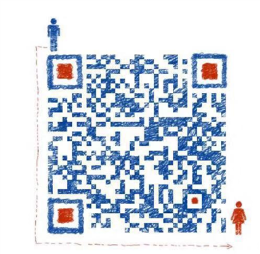 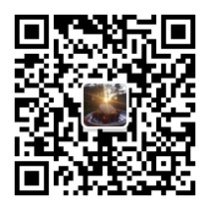 *Please refer to the Chinese version for the contents of enrollment brochures!January -2022